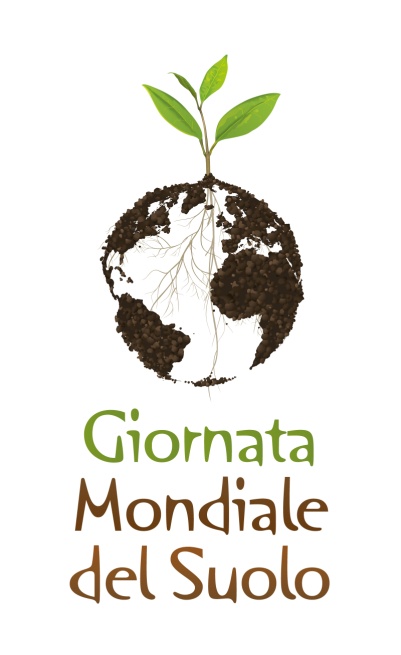 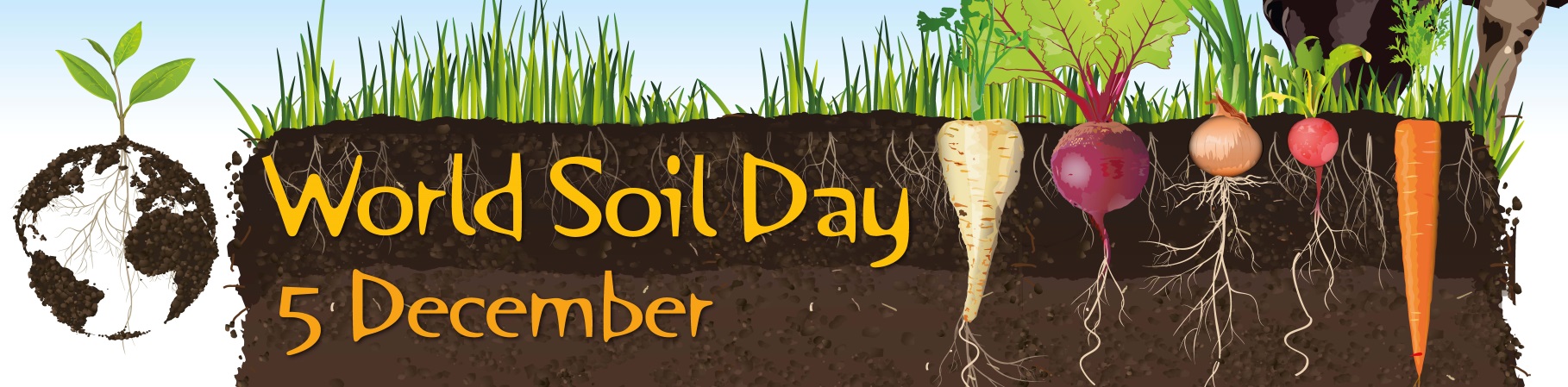 5 dicembre 2015 - Roma Città dell’Altra Economia, Largo Dino FrisulloSoil Day 2015: la vita sotto i nostri piediProgrammaOrganizzano la manifestazione:  AISSA, Forum SiP, AGRINSIEME, ISPRA, AUSF, CONAF, Legambiente, Slowfood, JRC-Commissione EuropeaAderiscono:  Società Geografica Italiana, Società Italiana di Geologia Ambientale, Associazione Italiana Insegnanti di Geografia, Consiglio Nazionale dei Geologi, Associazione Italiana di Scautismo Raider, Verdi Ambiente Società ONLUS, Respiro Verde Lega Alberi, Associazione Italiana di Architettura del Paesaggio, Società Italiana di Ecologia del Paesaggio, Associazione Italiana Agricoltura Biologica, COBRAGOR, Comitato FuoriPISTA, Comitato Grottaperfetta Stop I-60, Agro Romano Bene Comune, Comitato No Corridoio Roma-Latina per la Metropolitana Leggera, Consiglio Metropolitano Partecipato di RomaINIZIOSESSIONEARGOMENTOINTERVENGONO9:30Introduzione alla giornataSaluti istituzionali, interventi degli organizzatori, un movimento per il SuoloV. Gerbi (AISSA), S. Salvi (Forum SiP), R. Vargas (FAO), Rappresentante AGRINSIEME (AGRINSIEME), A. Sisti (CONAF)9:45Il Suolo sono ioMonologo scritto e interpretato daRiccardo MeiMonologo scritto e interpretato daRiccardo Mei10:00Che cos'è il SuoloVideo: Parliamo di Suolo - come nasce, come funziona, come varia nel paesaggio. Video Better save Soil - il Suolo e il Cibo.F. Terribile (AISSA, SIPe, Università Napoli Federico II)tutta la giornataDivertiamoci con il SuoloLaboratori scientifici e didattici in parallelo per bambini e adulti. A cura di: AISSA e  AUSFtutta la giornataI Frutti del SuoloVendita diretta di prodotti agricoli, conosciamo il Suolo migliore per ogni prodotto. Aziende agricole, produttori, fattorie didattiche (a cura di AGRINSIEME)10:30Il Suolo si ammalaIl degrado del SuoloC. Dazzi (SISS, ESSC, Università di Palermo)10:50Il Suolo si ammalaFocus sul consumo di SuoloM. Munafò (ISPRA) 11:10Il Suolo si ammalaFocus sulla contaminazione dei SuoliP. Adamo (SICA, Università Napoli Federico II)11:30Il Suolo si ammalaFocus su frane ed alluvioniF. Guzzetti (CNR - IRPI)12:00Tavola rotonda: Come proteggere il suolo nel quadro normativoDiscussione sugli interventi  normativi necessari per proteggere il Suolo, dall'ambito Nazionale a quello EuropeoC. Braga (Camera dei Deputati), F. Terribile (AISSA), P. Berdini (Forum SiP), L. Montanarella (JRC - Commissione Europea), T. Cattaneo (Legambiente), M. Catizzone (Gruppo Suolo Europa - Forum SiP)13:30Pausa pranzoMusica popolare con l' Orchestra MalanciaMusica popolare con l' Orchestra Malancia15:00Tavola rotonda:  il Suolo come valore - aspetti costituzionali, culturali, etico-religiosi ed economiciAspetti costituzionali,  culturali,  etico-religiosi ed economici legati alla protezione del Suolo.  C. Iannello (Seconda Università di Napoli), D. Santangelo (CEI - Gruppo di lavoro Custodia del Creato), T. Tempesta (SIDEA-CESET, Università di Padova), M. Pacciarelli (Università Napoli Federico II)16:30Viva il SuoloIniziative internazionali sul Suolo: Global Soil Partnership, Millennium Development GoalsR. Vargas (FAO)16:30Viva il SuoloLa gestione sostenibile del Suolo: il punto di vista degli agronomiA cura di CONAF16:30Viva il SuoloLa gestione sostenibile del Suolo: il punto di vista dei produttoriA cura di AGRINSIEME16:30Viva il SuoloEsempi di buone pratiche di gestione del SuoloA cura di SIA, AIIA, SISEF16:30Viva il SuoloAltri interventi